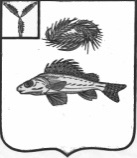 СОВЕТПЕРЕКОПНОВСКОГО МУНИЦИПАЛЬНОГО ОБРАЗОВАНИЯЕРШОВСКОГО МУНИЦИПАЛЬНОГО РАЙОНАСАРАТОВСКОЙ ОБЛАСТИРЕШЕНИЕот  18.12.2017 года								№ 104-207«О бюджете  Перекопновскогомуниципального образования Ершовского муниципального районаСаратовской области на 2018 год»На основании ст. 21 Устава Перекопновского муниципального образования Ершовского муниципального  района  Саратовской области и руководствуясь Федеральным Законом от 06.10.2003 г. №131-ФЗ "Об общих принципах организации местного самоуправления в Российской Федерации" Совет Перекопновского муниципального образования РЕШИЛ:  1. Утвердить основные характеристики бюджета Перекопновского муниципального образования Ершовского муниципального района Саратовской области на 2018 год: -общий объем доходов в сумме     3643,6 тыс. руб.; -общий объем расходов в сумме    3643,6 тыс. руб.; -профицит, дефицит в сумме               0,0  тыс. руб.; - общий объем бюджетных ассигнований, направляемых на исполнение публичных нормативных обязательств  38,4  тыс. руб.Установить предельный объем муниципального долга на 2018 год – 2224,5 тыс. руб., верхний предел муниципального долга по состоянию на 1 января 2019 года в размере 0,0 тыс. руб., в том числе верхний предел долга по муниципальным гарантиям  0,0   тыс. руб.2. В бюджет Перекопновского муниципального образования Ершовского муниципального района Саратовской области на 2018 г. зачисляются:а) местные налоги;б) региональные и федеральные налоги и неналоговые доходы по нормативам отчислений, установленных Бюджетным кодексом Российской Федерации, Федеральным законом "О федеральном бюджете на 2018 год и на плановый период 2019 и 2020 годов", законом Саратовской области " Об областном бюджете на 2018 год и на  плановый период 2019 и 2020 годов "3. Утвердить на 2018 год перечень главных администраторов доходов бюджета  Перекопновского муниципального образования  Ершовского муниципального района Саратовской области согласно приложению № 1.4. Утвердить поступления собственных доходов и межбюджетных трансфертов из областного бюджета и бюджета Ершовского муниципального района Саратовской области в бюджет Перекопновского муниципального образования Ершовского муниципального района Саратовской области на 2018 год согласно приложению № 2.5. Утвердить распределение бюджетных ассигнований по разделам, подразделам, целевым статьям и видам расходов  классификации расходов бюджета  Перекопновского муниципального образования Ершовского муниципального района Саратовской области  на 2018 год  согласно приложению № 3.6. Утвердить ведомственную структуру расходов бюджета Перекопновского муниципального образования Ершовского муниципального района Саратовской области  на 2018 год согласно приложению № 4.7. Утвердить распределение бюджетных ассигнований по целевым статьям муниципальных программ муниципального образования, группам и подгруппам видов расходов классификации расходов бюджетаПерекопновского МО Ершовского муниципального района Саратовской области на 2018 год согласно приложению № 58.  В соответствии со ст.81 БК РФ предусмотреть в расходной части бюджета Перекопновского муниципального образования Ершовского муниципального района Саратовской области на 2018 год создание резервного фонда администрации Перекопновского муниципального образования в размере 3,0 тыс. руб. Администрация Перекопновского муниципального образования определяет порядок расходования средств резервного фонда.9. Установить, что информационное  взаимодействие между Управлением Федерального казначейства по Саратовской области и администраторами доходов местного бюджета может осуществляться через следующие уполномоченные органы:-муниципальное учреждение «Централизованная бухгалтерия Ершовского муниципального района».10. Администрация Перекопновского муниципального образования Ершовского муниципального района Саратовской области обеспечивает направление в 2018 году остатков средств бюджета Перекопновского муниципального образования Ершовского муниципального района в объеме до 700,0 тыс.руб., находящихся по состоянию на 1 января 2018 года на едином счете бюджета Перекопновского муниципального образования, на покрытие временных кассовых разрывов за исключением целевых средств, полученных из областного бюджета11. Настоящее решение вступает в силу с 1 января 2018 года.12. Настоящее решение подлежит обнародованию в местах утвержденных решением Совета Перекопновского муниципального образования Ершовского муниципального района Саратовской области и размещению на официальном сайте администрации Ершовского муниципального района Саратовской области.Секретарь Совета Перекопновскогомуниципального образования Ершовского муниципального района Саратовской области							Н.В. СмирноваПриложение № 1 к решению Совета Перекопновского МО Ершовского муниципального района Саратовской областиот 18.12.2017 года № 104-207Перечень главных администраторов доходов бюджетаПерекопновского муниципального образованияЕршовского муниципального районаСаратовской области на 2018 год*Главный администратор может осуществлять администрирование поступлений по всем подвидам данного вида доходов.Верно: Секретарь Совета Перекопновскогомуниципального образования Ершовского муниципального района Саратовской области							Н.В. СмирноваПриложение № 2 к решению Совета Перекопновского МО Ершовского муниципального района Саратовской областиот 18.12.2017 года № 104-207Поступления собственных доходов и межбюджетных трансфертов из областного бюджета и бюджета Ершовского муниципального района Саратовской области в бюджет Перекопновского муниципального образования Ершовского муниципального районаСаратовской области на 2018 годВерно: Секретарь Совета Перекопновскогомуниципального образования Ершовского муниципального района Саратовской области							Н.В. СмирноваПриложение № 3 к решениюСовета  Перекопновского МОЕршовского муниципального района Саратовской областиот 18.12.2017 г № 104-207Распределение бюджетных ассигнований по разделам, подразделам, целевым статьям и видам расходов классификации расходов бюджета Перекопновского муниципального образования Ершовского муниципального района Саратовской области на 2018 годВерно:  Секретарь Совета Перекопновскогомуниципального образования Ершовского муниципального района Саратовской области							Н.В. СмирноваПриложение № 4 к решениюСовета Перекопновского МОЕршовского муниципального района Саратовской областиот 18.12.2017 года № 104-207Ведомственная структура расходов бюджета Перекопновского муниципального образования Ершовского муниципального района Саратовской области на 2018 годВерно:  Секретарь Совета Перекопновскогомуниципального образования Ершовского муниципального района Саратовской области							 Н.В. СмирноваПриложение № 5 к решениюСовета Перекопновского МОЕршовского муниципального района Саратовской областиот  18.12.2017 г. № 104-207Распределение бюджетных ассигнований по целевым статьям муниципальных программ муниципального образования, группам и подгруппам видов расходов классификации расходов бюджетаПерекопновского муниципального образования Ершовскогомуниципального района Саратовской области на 2018 годВерно:  Секретарь Совета Перекопновскогомуниципального образования Ершовского муниципального района Саратовской области							 Н.В. СмирноваКоды администраторовКод бюджетной классификацииНаименование123Администрация Перекопновского муниципальногообразования Ершовского муниципального района Саратовской областиразованияАдминистрация Перекопновского муниципальногообразования Ершовского муниципального района Саратовской областиразованияАдминистрация Перекопновского муниципальногообразования Ершовского муниципального района Саратовской областиразования730108 04020 01 0000 110Государственная пошлина за совершение нотариальных действий должностными лицами органов местного самоуправления, уполномоченными в соответствии с законодательными актами  Российской  Федерации на совершение нотариальных действий730111 05035 10 0000 120Доходы от сдачи в аренду имущества, находящегося в оперативном управлении органов управления сельских поселений и созданных ими учреждений (за исключением имущества муниципальных бюджетных и автономных учреждений)730113 01995 10 0000 130Прочие доходы от оказания платных услуг получателями  средств бюджетов сельских поселений*730114 02053 10 0000 410Доходы от реализации иного имущества, находящегося в собственности сельских поселений (за исключением имущества муниципальных бюджетных и автономных учреждений, а также имущества муниципальных унитарных предприятий , в том числе казенных), в части реализации основных средств по указанному имуществу730114 02053 10 0000 440Доходы от реализации иного имущества, находящегося в собственности сельских поселений (за исключением имущества муниципальных бюджетных и автономных учреждений, а также имущества муниципальных унитарных предприятий, в том числе казенных) в части реализации материальных запасов по указанному имуществу730116 51040 02 0000 140Денежные взыскания (штрафы), установленные законами субъектов Российской Федерации за несоблюдение муниципальных правовых актов, зачисляемые в бюджеты сельских поселений730117 01050 10 0000 180Невыясненные поступления, зачисляемые в бюджеты сельских  поселений.730202 15001 10 0003 151Дотация бюджетам сельских поселений на выравнивание бюджетной обеспеченности за счет средств бюджета муниципального района730202 15001 10  0004 151Дотации бюджетам сельских поселений на выравнивание бюджетной обеспеченности за счет субвенции из областного бюджета730202 29999 10 0000 151Прочие субсидии бюджетам сельских поселений *730202 35118 10  0000 151Субвенции бюджетам сельских поселений на осуществление первичного воинского учета на территориях, где отсутствуют военные комиссариаты730202 40014 10  0013 151Межбюджетные трансферты, передаваемые бюджетам сельских поселений из бюджета муниципального района на осуществление части полномочий по решению вопросов местного значения в соответствии с заключенными соглашениями по дорожной деятельности в отношении дорог местного значения в границах населенных пунктов муниципального образования730202 49999 10  0000 151Прочие межбюджетные трансферты, передаваемые бюджетам сельских поселений *Код бюджетной классификации РФНаименование доходовСумма (тыс.руб.) 000 100 00000 00 0000 000НАЛОГОВЫЕ И НЕНАЛОГОВЫЕ ДОХОДЫ2224,5НАЛОГОВЫЕ ДОХОДЫ2194,5000 101 00000 00 0000 000Налоги на прибыль, доходы383,0000 101 02000 01 0000 110Налог на доходы физических лиц383,0000 10500000 00 0000 000Налоги на совокупный доход54,9000 105 03000 01 0000 110Единый с/х налог54,9000 106 00000 00 0000 110Налоги на имущество1726,6000 106 01030 10 0000 110Налог на имущество физических лиц126,6000 106 06000 10 0000 110Земельный налог1600,0000 108 00000 00 0000 110Госпошлина, сборы30,0000 108 04020 01 0000 110Госпошлина за совершение  нотариальных действий30,0НЕНАЛОГОВЫЕ ДОХОДЫ30,0000 116 00000 00 0000 000Штрафы, санкции,возмещение ущерба30,0000 116 51040 02 0000 140Денежные взыскания (штрафы), установленные законом субъектов РФ за несоблюдение муниципальных правовых актов, зачисляемые в бюджеты сельских поселений30,0ИТОГО ДОХОДОВ2224,5730 200 00000 00 0000 000Безвозмездные поступления1419,1730 202 00000 00 0000 000Безвозмездные поступления от других бюджетов бюджетной системы Российской Федерации1419,1730 202 10000 00 0000 000Дотации бюджетам субъектов Российской Федерации и муниципальных образований90,2730 202 10000 00 0000 151Дотации на выравнивание бюджетной обеспеченности90,2730 202 15001 10 0004 151-дотация бюджетам сельских поселений на выравнивание бюджетной обеспеченности за счёт субвенций из областного бюджета90,2730 202 30000 00 0000 151Субвенции бюджетам субъектов Российской Федерации и муниципальных образований166,7730 202 35000 00 0000 151Субвенции бюджетам на осуществление первичного воинского учета на территориях, где отсутствуют военные комиссариаты166,7730 202 35118 10 0000 151-субвенции бюджетам сельских поселений на осуществление первичного воинского учета на территориях, где отсутствуют военные комиссариаты 166,7730 202 40000 00 0000 151Иные межбюджетные трансферты всего 1162,2730 202 40014 00 0000 151Межбюджетные трансферты, передаваемые бюджетам сельских поселений из бюджета муниципального района на осуществление части полномочий по решению вопросов местного значения в соответствии с заключенными соглашениями1162,2730 202 40014 10 0013 151Межбюджетные трансферты, передаваемые бюджетам  сельских поселений из бюджета муниципального района на осуществление части полномочий по решению вопросов местного значения в соответствии с заключенными соглашениями по дорожной деятельности в отношении дорог местного значения в границах населенных пунктов муниципального образования1162,2ВСЕГО ДОХОДОВ3643,6  Превышение доходов над расходами                                         (-дефицит, + профицит)РазделПодразделЦелеваястатьяВидрасходовСумма(тыс. руб.)Обще государственные вопросы01002076,3Функционирование законодательных (представительных) органов государственной власти и представительных органов муниципальных образований01033,4Выполнение функций органами местного самоуправления0103410 00 000003,4Обеспечение деятельности представительного органа местного самоуправления0103411 00 000001,0Расходы на обеспечение функций центрального аппарата0103411 00 022001,0Закупка товаров, работ и услуг для государственных (муниципальных) нужд0103411 00 022002001,0Иные закупки товаров, работ и услуг для обеспечения государственных (муниципальных) нужд0103411 00 022002401,0Иные бюджетные ассигнования0103411 00 022008002,4Уплата налогов, сборов и иных платежей0103411 00 022008502,4Функционирование Правительства Российской Федерации, высших исполнительных органов государственной власти субъектов Российской Федерации, местных администраций01042069,9Выполнение функций органами местного самоуправления0104410 00 000002044,2Обеспечение деятельности органов исполнительной власти0104413 00 000002044,2Расходы на обеспечение функций центрального аппарата0104413 00 022002038,1Расходы на выплаты персоналу в целях обеспечения выполнения функций государственными (муниципальными) органами, казенными учреждениями.0104413 00 022001001562,4Расходы на выплаты персоналу государственных (муниципальных) органов0104413 00 022001201562,4Закупка товаров, работ и услуг для государственных (муниципальных) нужд0104413 00 02200200475,7Иные закупки товаров, работ и услуг для обеспечения государственных (муниципальных) нужд0104413 00 02200240475,7Уплата земельного налога, налога на имущество  и транспортного налога органами местного самоуправления0104413 00 061006,1Иные бюджетные ассигнования0104413 00 061008006,1Уплата налогов, сборов и иных платежей0104413 00 061008506,1Предоставление межбюджетных трансфертов0104960 00 0000025,7Предоставление межбюджетных трансфертов из бюджетов поселений0104961 00 0000025,7Межбюджетные трансферты, передаваемые бюджетам муниципальных районов из бюджетов поселений на осуществление части полномочий по решению вопросов местного значения соответствии с заключёнными соглашениями в части формирования и исполнения бюджетов поселений0104961 00 0301025,7Межбюджетные трансферты0104961 00 0301050025,7Иные межбюджетные трансферты0104961 00 0301054025,7Резервные фонды01113,0Программа муниципального образования01113,0Развитие муниципального управления муниципального образования до 2020года0111770 00 000003,0Подпрограмма «Управление муниципальными финансами в муниципальном образовании»0111773 01 000003,0Управление резервными средствами0111773 01 000013,0Средства, выделяемые из резервного фонда администрации муниципального образования0111773 01 000013,0Иные бюджетные средства0111773 01 000018003,0Резервные средства0111773 01 000018703,0Национальная оборона0200166,7Мобилизационная и вневойсковаяподготовка0203166,7Осуществление переданных полномочий  РФ0203900 00 00000166,7Осуществление переданных полномочий  РФ за счет субвенций из федерального бюджета0203902 00 00000166,7Осуществление первичного воинского учета на территории, где отсутствуют военные комиссариаты020390 2 00 51180166,7Расходы на выплаты персоналу в целях обеспечения выполнения функций государственными (муниципальными) органами, казенными учреждениями.0203902 00 51180100162,8Расходы на выплаты персоналу государственных (муниципальных) органов0203902 00 51180120162,8Закупка товаров, работ и услуг для государственных (муниципальных) нужд0203902 00 511802003,9Иные закупки товаров, работ и услуг для обеспечения государственных (муниципальных) нужд0203902 00 511802403,9Национальная экономика04001162,2Дорожное хозяйство (дорожные фонды)04091162,2Программы муниципального образования04091162,2Развитие транспортной системы Ершовского муниципального района на 2017-2020 годы0409780 00 000001162,2Межбюджетные трансферты, передаваемые бюджетам  сельских поселений из бюджета муниципального района на осуществление части полномочий по решению вопросов местного значения в соответствии с заключенными соглашениями по дорожной деятельности в отношении дорог местного значения в границах населенных пунктов муниципального образования0409781 00 1000020,0подпрограмма «Повышение безопасности дорожного движения на территории муниципального образования»0409781 00 1010020,0Закупка товаров, работ и услуг для государственных (муниципальных) нужд0409781 00 1010020020,0Иные закупки товаров, работ и услуг для обеспечения государственных (муниципальных) нужд0409781 00 1010024020,0Межбюджетные трансферты, передаваемые бюджетам  сельских поселений из бюджета муниципального района на осуществление части полномочий по решению вопросов местного значения в соответствии с заключенными соглашениями по дорожной деятельности в отношении дорог местного значения в границах населенных пунктов муниципального образования0409782 00 104001142,2подпрограмма «Капитальный ремонт, ремонт и содержание автомобильных дорог местного значения в границах населенных пунктов муниципального образования»0409782 00 104101142,2Закупка товаров, работ и услуг для государственных (муниципальных) нужд0409782 00 104102001142,2Иные закупки товаров, работ и услуг для обеспечения государственных (муниципальных) нужд0409782 00 104102401142,2Жилищно-коммунальное хозяйство0500200,0Благоустройство0503200,0Программа муниципального образования0503200,0Благоустройство на территории муниципального образования на 2018-2020 годы05038400000000200,0подпрограмма «Уличное освещение»05038400001111200,0Закупка товаров, работ и услуг для государственных (муниципальных) нужд05038400001111200200,0Иные закупки товаров, работ и услуг для обеспечения государственных (муниципальных) нужд05038400001111240200,0Социальная политика 1038,4Пенсионное обеспечение100138,4Программа муниципального образования100138,4Социальная поддержка и социальное обслуживание граждан  муниципального образования на 2017-2020 годы1001800 00 0000038,4подпрограмма «Социальная поддержка граждан»1001802 01 0000038,4Доплаты к пенсиям муниципальным служащим1001802 01 0111138,4Социальное обеспечение и иные выплаты населению1001802 01 0111130038,4Публичные нормативные социальные выплаты гражданам1001802 01 0111131038,4Всего расходов:3643,6Кодглавногораспоря-дителяРазделПодразделЦелеваястатьяВидрасходовСумма(тыс. руб.)Совет Перекопновского  МО7413,4Общегосударственные вопросы74101003,4Функционирование законодательных (представительных) органов государственной власти и представительных органов муниципальных образований74101033,4Выполнение функций органами местного самоуправления7410103410 00 000003,4Обеспечение деятельности представительного органа местного самоуправления7410103411 00 000003,4Расходы на обеспечение функций центрального аппарата7410103411 00 022003,4Закупка товаров, работ и услуг для государственных (муниципальных) нужд7410103411 00 022002001,0Иные закупки товаров, работ и услуг для обеспечения государственных (муниципальных) нужд7410103411 00 022002401,0Иные бюджетные ассигнования7410103411 00 022008002,4Уплата налогов, сборов и иных платежей7410103411 00 022008502,4Администрация Перекопновского МО7303640,2Общегосударственные вопросы73001002072,9Функционирование Правительства Российской Федерации, высших исполнительных органов государственной власти субъектов Российской Федерации, местных администраций73001042069,9Выполнение функций органами местного самоуправления7300104410 00 000002044,2Обеспечение деятельности органов исполнительной власти7300104413 00 000002044,2Расходы на обеспечение функций центрального аппарата7300104413 00 022002038,1Расходы на выплаты персоналу в целях обеспечения выполнения функций государственными (муниципальными) органами, казенными учреждениями.7300104413 00 022001001562,4Расходы на выплаты персоналу государственных (муниципальных) органов7300104413 00 022001201562,4Закупка товаров, работ и услуг для государственных (муниципальных) нужд7300104413 00 02200200475,7Иные закупки товаров, работ и услуг для обеспечения государственных (муниципальных) нужд7300104413 00 02200240475,7Уплата земельного налога, налога на имущество  и транспортного налога органами местного самоуправления7300104413 00 061006,1Иные бюджетные ассигнования7300104413 00 061008006,1Уплата налогов, сборов и иных платежей7300104413 00 061008506,1Предоставление межбюджетных трансфертов7300104960 00 0000025,7Предоставление межбюджетных трансфертов из бюджетов поселений7300104961 00 0000025,7Межбюджетные трансферты, передаваемые бюджетам муниципальных районов из бюджетов поселений на осуществление части полномочий по решению вопросов местного значения соответствии с заключёнными соглашениями в части формирования и исполнения бюджетов поселений7300104961 00 0301025,7Межбюджетные трансферты7300104961 00 0301050025,7Иные межбюджетные трансферты7300104961 00 0301054025,7Резервные фонды73001113,0Программа муниципального образования73001113,0Развитие муниципального управления муниципального образования до 2020 года7300111770 00 000003,0Подпрограмма «Управление муниципальными финансами в муниципальном образовании»7300111773 01 000003,0Управление резервными средствами7300111773 01 000013,0Средства, выделяемые из резервного фонда администрации муниципального образования7300111773 01 000013,0Иные бюджетные средства7300111773 01 000018003,0Резервные средства7300111773 01 000018703,0Национальная оборона7300200166,7Мобилизационная и вневойсковаяподготовка7300203    166,7Осуществление переданных полномочий  РФ7300203900 00 00000    166,7Осуществление переданных полномочий  РФ за счет субвенций из федерального бюджета7300203902 00 00000    166,7Осуществление первичного воинского учета на территории, где отсутствуют военные комиссариаты7300203902 00 51180166,7Расходы на выплаты персоналу в целях обеспечения выполнения функций государственными (муниципальными) органами, казенными учреждениями.7300203902 00 51180100162,8Расходы на выплаты персоналу государственных (муниципальных) органов7300203902 00 51180120162,8Закупка товаров, работ и услуг для государственных (муниципальных) нужд7300203902 00 511802003,9Иные закупки товаров, работ и услуг для обеспечения государственных (муниципальных) нужд7300203902 00 511802403,9Национальная экономика73004001162,2Дорожное хозяйство (дорожные фонды)73004091162,2Программы муниципального образования73004091162,2Программы муниципального образования73004091162,2Развитие транспортной системы Ершовского муниципального района на 2017-2020 годы7300409780 00 000001162,2Межбюджетные трансферты, передаваемые бюджетам  сельских поселений из бюджета муниципального района на осуществление части полномочий по решению вопросов местного значения в соответствии с заключенными соглашениями по дорожной деятельности в отношении дорог местного значения в границах населенных пунктов муниципального образования7300409781 00 1000020,0Подпрограмма «Повышение безопасности дорожного движения на территории муниципального образования7300409781 00 1010020,0Закупка товаров, работ и услуг для государственных (муниципальных) нужд7300409781 00 1010020020,0Иные закупки товаров, работ и услуг для обеспечения государственных (муниципальных) нужд7300409781 00 1010024020,0Межбюджетные трансферты, передаваемые бюджетам  сельских поселений из бюджета муниципального района на осуществление части полномочий по решению вопросов местного значения в соответствии с заключенными соглашениями по дорожной деятельности в отношении дорог местного значения в границах населенных пунктов муниципального образования730  0409782 00 104001142,2подпрограмма «Капитальный ремонт, ремонт и содержание автомобильных дорог местного значения в границах населенных пунктов муниципального образования»7300409782 00 104101142,2Закупка товаров, работ и услуг для государственных (муниципальных) нужд7300409782 00 104102001142,2Иные закупки товаров, работ и услуг для обеспечения государственных (муниципальных) нужд7300409782 00 104102401142,2Жилищно-коммунальное хозяйство7300500200,0Благоустройство7300503200,0Программа муниципального образования7300503200,0Благоустройство на территории муниципального образования на 2018 -2020 годы73005038400000000200,0подпрограмма «Уличное освещение»73005038400001111200,0Закупка товаров, работ и услуг для государственных (муниципальных) нужд73005038400001111200200,0Иные закупки товаров, работ и услуг для обеспечения государственных (муниципальных) нужд73005038400001111240200,0Социальная политика 7301038,4Пенсионное обеспечение730100138,4Программа муниципального образования730100138,4Социальная поддержка и социальное обслуживание граждан  муниципального образования на  2017-2020 годы7301001800 00 0000038,4подпрограмма «Социальная поддержка граждан»7301001802 01 0000038,4Доплаты к пенсиям муниципальным служащим7301001802 01 0111138,4Социальное обеспечение и иные выплаты населению7301001802 01 0111130038,4Публичные нормативные социальные выплаты гражданам7301001802 01 0111131038,4Всего расходов:3643,6НаименованиеЦелеваястатьяВидрасходовСуммаПрограмма муниципального образования:Развитие транспортной системы Ершовского муниципального района на 2017-2020 годы78000000001162,2Межбюджетные трансферты, передаваемые бюджетам  сельских поселений из бюджета муниципального района на осуществление части полномочий по решению вопросов местного значения в соответствии с заключенными соглашениями по дорожной деятельности в отношении дорог местного значения в границах населенных пунктов муниципального образования781 00 1000020,0подпрограмма «Повышение безопасности дорожного движения на территории муниципального образования781 00 1010020,0Закупка товаров, работ и услуг для государственных (муниципальных) нужд781 00 1010020020,0Иные закупки товаров, работ и услуг для обеспечения государственных (муниципальных) нужд781 00 1010024020,0Межбюджетные трансферты, передаваемые бюджетам  сельских поселений из бюджета муниципального района на осуществление части полномочий по решению вопросов местного значения в соответствии с заключенными соглашениями по дорожной деятельности в отношении дорог местного значения в границах населенных пунктов муниципального образования78200104001142,2подпрограмма «Капитальный ремонт, ремонт и содержание автомобильных дорог местного значения в границах поселений муниципального образования»78200104101142,2Закупка товаров, работ и услуг для государственных (муниципальных) нужд78200104102001142,2Иные закупки товаров, работ и услуг для обеспечения государственных (муниципальных) нужд78200104102401142,2Развитие муниципального управления муниципального образования до 2020 года770 00 000003,0подпрограмма «Управление муниципальными финансами в муниципальном образовании»773 01 000003,0Управление резервными средствами773 01 000013,0Средства, выделяемые из резервного фонда администрации муниципального образования773 01 000013,0Иные бюджетные ассигнования773 01 000018003,0Резервные средства773 01 000018703,0Благоустройство на территории муниципального образования на 2018 -2020 годы8400000000200,0подпрограмма «Уличное освещение»8400001111200,0Закупка товаров, работ и услуг для государственных (муниципальных) нужд8400001111200200,0Иные закупки товаров, работ и услуг для обеспечения государственных (муниципальных) нужд8400001111240200,0Социальная поддержка и социальное обслуживание граждан  муниципального образования на 2017-2020 годы800 00 0000038,4подпрограмма « Социальная поддержка граждан»802 01 0000038,4Доплаты к пенсиям муниципальным служащим802 01 0111138,4Социальное обеспечение и иные выплаты населению802 01 0111130038,4Публичные нормативные социальные выплаты гражданам802 01 0111131038,4Всего расходов:1403,6